 ПРОТОКОЛ ОТ ЗАСЕДАНИЕ НА ОКБДП Перник ПРОВЕДЕНО НА 15.04.2022Г. Днес, 15.04.2022г., се проведе редовно/извънредно (моля посочете) присъствено/неприсъствено (моля посочете) заседание на ОКБДП ПерникНа заседанието присъстваха (моля посочете):г-жа Ива Борисова-заместник областен управител на област- Перник, г-жа Сашка Терзийска- секретар на ОКБДП ,г-жа Елена Иванова –гл. секретар на област –Перник, г-жа  Изабела Борисова-директор дирекция АКРРДС, г-жа  Марта Петрова-Директор дирекция „САО“ ДАБДП, Росен Рапчев –държавен експерт в ДАБДП,  представители на териториалните звена на изпълнителната власт, представители на общинските администрации от област Перник, съгласно приложен присъствен списък.НАЧАЛО: 10.30 ч. (в случай на присъствено заседание) Зам.-председател на ОКБДП г-жа Ива Борисова, обяви наличието на кворум, откри заседанието и представи дневния ред със следните точки (в случай на присъствено заседание):КОМИСИЯТА РЕШИ:Приема дневният ред на заседанието. ПО ТОЧКА 1ПРИЕМАНЕ НА ГОДИШЕН ОБЛАСТЕН ДОКЛАД ПО БДП ЗА 2021Г. ЗА ОБЛАСТ ПЕРНИК В РЕВИЗИРАН ВИДДокладва: Зам.- председател/Секретар на ОКБДП ПерникДокладващият представи следната информация: Изказвания на членове на ОКБДП:Г-жа Марта Петрова - подготовката на Доклада не е просто един формален процес, той е един много важен процес ,защото този доклад, като документ ни помага да се установи състоянието на пътната безопасност и в частност  на пътната инфраструктура която стопанисваме и управлявамe .г-жа Петрова сподели ,че в Доклада са разработени специални въпросници които покриват отделни елементи от състоянието на пътната инфраструктура ,така че да може всеки един стопанин и всяка една администрация ,която стопанисва пътищата ,да може да си отговори на следните въпроси:- От цялата инфраструктура която стопанисва какво е състоянието  основните елементи  на пътната настилка, ограничителни системи , банкети ,пътна маркировка и сигнализация? - Какво е състоянието на кръстовища ,пешеходни пътеки, светофарни уредби, улично осветление? Особено внимание трябва да се отдели на инфраструктура около учебни заведения, автогари ,жп гари и разбира се статус на градския транспорт. Покрива ли нуждите от свързаност на отделните населени места ,осигурява ли безопасност и може ли да бъде подходяща алтернатива на личния автомобилен транспорт. След като разберем какво е състоянието на пътя ,идва втората стъпка  на анализа, имайки състоянието на пътя как да анализираме къде да инвестираме приоритетно.  Това може да бъде установено единствено чрез анализа. Следващият етап е планирането,  имайки анализа, и залагайки мерките идва следващият момент, а именно как да се изпълнят така ,че да получим съответния ефект и накрая пак оценка и доклади ,така кръга се затваря. В края  г-жа Петрова поясни  ,че подготовката на План-програмата и  Годишният доклад е изключително важен  и е в полза на общините повече отколкото за тях.  Имайки тази информация ние можем да ви подпомагаме и да търсим решения за административно или финансово подпомагане, но  на първо място трябва да се знае за нуждите .Г-жа Петрова -завърши с това ,че  Държавната агенция е отправила предложение към министерството  на финансите в две основни направления. Първото е ,че след като държавата е решила, че  ще има приоритетна политика към  безопасност на движението по пътищата, която е стратегически оформена в национална стратегия и в план за действие, е логично и необходимо тази политика да бъде обезпечена по два начина  :- административно - финансово. След направен анализ на дейността на областните  и общинските администрации  сме стигнали  до заключението, че има необходимост както от административен капацитет ,така и от повече бюджетни ресурси за изпълнение на комплекс от мерки по безопасност на движение по пътищата.  Направихме съвместно предложение  с националното сдружение във всяка една община да има държавно делегирана дейности стандарт за човек който да се занимава приоритетно с БДП и също това да бъде обезпечено и на ниво Областна администрация  ,но все още нямаме отговор от  компетентните институциите .Това наше предложение беше представено на вниманието на министерството на финансите есента на миналата година . Когато имаме обратна връзка ще ви осведомим.Г-жа Марта Петрова -сподели ,че до 2024г трябва да бъде направена цялостна оценка на безопасността на пътната инфраструктура. Това е много сложен управленчески , експертен, аналитичен и технически процес, в резултат на който ще имаме много по-пълна картина  на състоянието на нашата инфраструктура и добави , че се предвижда да се направи електронна система , в която да се подават сигнали за проблеми в пътната инфраструктура. Г-н Рапчев - сподели, че политиката на сегашното правителство е  да се направи електронно управление на държавата . Той поясни ,че е необходимо както на местно  така и на държавно ниво да се индентифицират и анализират проблемите и съвместно да се отстраняват. За това е необходимо да се наблюдава  пътната обстановка за да може да се направи правилен анализ на пътната инфраструктура и малкото финансови средства да бъдат насочени към тази част ,така че да има най- голяма ефективност за безопасността на движението.Г-н Кристян Иванов –ст. специалист организация и безопасност на движението   от община –Перник, покани г-жа Петрова и г-н Рапчев заедно да направят обходите и съвместно да подготвят годишния Доклад по БДП за следващата година.Г-жа Марта Петрова и г-н Рапчев приеха предложението на г-н Кристян Иванов и обещаха да се отзоват на поканата му, но поясниха ,че те няма да напишат доклада на общината  .Г-н Иван Бъчваров-зам.-кмет на община Брезник сподели, че за изготвянето на годишните доклади и отчети е непосилно да се извърши от един човек ,както физически така и финансово.Г-н Рангелов –от ОДМВР Перник сподели ,че основни причини за възникване на произшествия си остават: несъобразената с пътните условия скорост, рисковите изпреварвания, неспазването на пътните знаци и сигнали , не използването на обезопасителни колани, употребата на алкохол, неспазване на правилата за движение. Г-н Рангелов пояси ,че на територията на община Перник има три участъка с висока концентрация на ПТП :Кръстовище „Драгичево“ ,Автомагистрала “Струма“-км. 35 от 600 ,Пътен възел Даскалово.КОМИСИЯТА РЕШИ:Със 17 гласа „ЗА, „Против“ – 0, „Въздържал се“ – 0 приема  ревизирания Проект на годишен Доклад за изпълнение на областната политика по БДП за Област Перник за 2021г.Г-жа Ива Борисова закри заседанието в 12.00 часа.Образец 5.0ПРАВИЛНИК ЗА ДЕЙНОСТТА НА ОБЛАСТНИТЕ КОМИСИИ ПО БЕЗОПАСНОСТ НА ДВИЖЕНИЕТО ПО ПЪТИЩАТА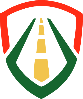 ДАБДПБезопасна Универсална Мобилност1/ Приемане на ревизирания Проект на годишен Доклад за изпълнение на областната политика по БДП  на Област Перник за 2021г.2/ ДругиОбластна администрацияВъв връзка с представеното писмо с Изх.№ ДАБДП 01-46-55/11.03.2022г от Държавна агенция „Безопасност на движението по пътищата“ (ДАБДП)  ,касаещо становище по проект на годишен  Доклад за изпълнение на политиката по безопасност на движението по пътищата за 2022г. е видно,  че всички  констатираните  неточности са  отстранени.Ива Борисова:                                     Зам. областен управител на област ПерникЗам. председател на ОКБДПСашка Терзийска :Ст. експерт РР при ОА-Перник и секретар на ОКБДП.